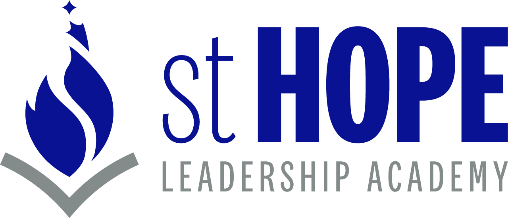 St HOPE Leadership AcademyBoard Dashboard2023 – 202477Note: For reference, sections in grey represent the previous year.SeptSeptOctOctNovNovDecDecJanJanFebFebMarMarAprilAprilMayMayJuneJuneEnrollment227186230187230184227184226183WithdrawalsVariousVarious04 (5)25 (2)62 (2)26 (5)Attendance89%87%91%88%88%86%82%84%90%87%Suspensions11243754436th A3K CCR4%2%5%7%5%7%5%13%4%12%7th A3K CCR18%6%19%14%21%17%24%19%26%19%8th A3K CCR20%28%24%40%27%40%25%43%32%43%6th Grade ELA6th Grade ELA6th Grade Math6th Grade Math7th Grade ELA7th Grade ELA7th Grade Math7th Grade Math8th Grade ELA8th Grade ELA8th Grade Math8th Grade MathMAP Baseline198 – 209 | 28%198 – 209 | 28%199 – 214 | 17%199 – 214 | 17%204 – 213 | 33%204 – 213 | 33%205 – 219 | 22%205 – 219 | 22%208 – 217 | 33%208 – 217 | 33%212 – 224 | 16%212 – 224 | 16%MAP Baseline199 – 209 | 21%199 – 209 | 21%200 – 214 | 14%200 – 214 | 14%207 – 213 | 40%207 – 213 | 40%206 – 219 | 16%206 – 219 | 16%212 – 217 | 38%212 – 217 | 38%213 – 224 | 25%213 – 224 | 25%NY Ready Interim I30%39%20%9%31%46%28%21%35%60%27%18%MAP MidlineMAP MidlineNY Ready Interim 248%25%37%14%58%23%13%8%46%18%20%16%MAP EndlineMAP Endline